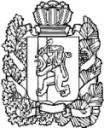 НИЖНЕИНГАШСКИЙ ПОСЕЛКОВЫЙ СОВЕТ ДЕПУТАТОВНИЖНЕИНГАШСКОГО РАЙОНАКРАСНОЯРСКОГО КРАЯ        РЕШЕНИЕ-.-.2021г.                                   пгт. Нижний Ингаш                           №проектО назначении и проведении опроса граждан,  жителей  муниципального образования посёлок Нижний Ингаш Нижнеингашского района Красноярского края.В соответствии с   Федеральным  законом  от 06.10.2003 №131-ФЗ «Об общих принципах организации местного самоуправления в Российской Федерации»,  руководствуясь  Уставом  посёлка Нижний Ингаш Нижнеингашского района Красноярского края, Нижнеингашский поселковый Совет депутатов РЕШИЛ:          1.Назначить опрос граждан, проживающих на  территории муниципального образования посёлок Нижний Ингаш Нижнеингашского района Красноярского края(далее – опрос граждан) и провести его в период с 23.12.2021 г. по 03.01.2022г.          2.Утвердить форму опросного листа и формулировку вопроса, предлагаемого при проведении опроса, согласно приложению №1.         3.Утвердить методику проведения опроса граждан согласно приложению №2.         4.Утвердить состав комиссии по проведению опроса граждан согласно приложению №3.
  	5. Установить минимальную численность жителей поселения участвующих в опросе, в количестве 1400человек.
 	6. Администрации посёлка Нижний Ингаш Нижнеингашского района Красноярского края   обеспечить доведение до жителей посёлка Нижний Ингаш, д. Старя Пойма, д. Новая Пойма настоящего решения через информационные стенды, опубликования в периодическом печатном средстве массовой информации «Вестник муниципального образования посёлок Нижний Ингаш», а также иными общедоступными способами.7. Настоящее решение вступает в силу со дня его подписания и подлежит опубликованию в периодическом печатном средстве массовой информации «Вестник муниципального образования посёлок Нижний Ингаш» и подлежит размещению на официальном сайте администрации посёлка Нижний Ингаш Нижнеингашского района Красноярского края http://nizhny-ingash.ru8. Контроль  за исполнение настоящего Решения возложить на  постоянную комиссию  по  законности, правопорядку, защите  прав граждан.ПредседательСовета депутатов                                                                        С.В.ЧупинаГлава поселка Нижний Ингаш                                                    Б.И.ГузейПриложение № 1к решению Нижнеингашского поселковогоСовета  депутатов   отот .12.2021. №проектОПРОСНЫЙ  ЛИСТФ.И.О. опрашиваемого   лица_____________________________________________________________Дата  рождения_____________________________________________________ Место проживания: ___________________________________________       _____________________________________________________________ Дата проведения опроса   _____________________________________________________________Согласен на обработку моих персональных данных: фамилии, имени, отчества, даты рождения и места проживания в целях учета моего мнения при рассмотрении вопроса о выборе инициативного проекта_______________________________________________________________(подпись)       (Фамилия, инициалы опрашиваемого лица) Изучение общественного мнения  жителей муниципального образования посёлок Нижний Ингаш Нижнеингашского района Красноярского края   и определение приоритетного проекта для участия в конкурсном отборе проектов развития территории  администрации посёлка Нижний Ингаш   основанных на местных инициативах.1.Вопрос, предлагаемый для изучения общественного мнения.
Выбор проекта для участия в конкурсном отборе проектов развития территории администрации посёлка Нижний Ингаш   Нижнеингашского района Красноярского края, основанного   на местных инициативах:
2. В каком размере Вы готовы софинансировать реализацию  инициативного     проекта 1. Поставьте любой знак в пустом квадрате справа от вопроса
2. Опросный лист, не заверенный подписью, считается недействительным
3. Заполнение части 1и  части  2  в Опросном листе является добровольным__________                _______________________________________(подпись)                    (Фамилия, инициалы опрашиваемого лица)Лицо, осуществляющееопрос граждан    ___________                            ____________ __________________ (подпись)                                    (Фамилия, инициалы)Председатель комиссии попроведению опроса граждан ____________                            ________________________________(подпись)                                       (Фамилия, инициалы)Приложение № 2к решению Нижнеингашского поселковогоСовета  депутатов   отот .12.2021. №проектМЕТОДИКА проведения опроса граждан, проживающих  на  территории  муниципального образования посёлок Нижний Ингаш Нижнеингашского района Красноярского  края1.Общие положения         1.1. Целью опроса граждан является выявление мнения жителей,  проживающих на  территории муниципального образования посёлок Нижний Ингаш Нижнеингашского района Красноярского  края.          1.2. В опросе граждан имеют право участвовать жители достигшие шестнадцатилетнего возраста и проживающие на территории муниципального образования посёлок Нижний Ингаш.         1.3. Методом сбора информации является заполнение опросных листов по форме согласно приложению №1 к настоящему  решению   путем подомового (поквартирного)  обхода граждан.        Опросные листы оформляются членами комиссии по проведению опроса граждан (далее – Комиссия) в ходе проведения указанного опроса.1.4.  В состав Комиссии в обязательном порядке включаются представители Главы муниципального образования, местной администрации, представительного органа муниципального образования, а также представители общественности территории, на которой проводится опрос.       Решением о формировании Комиссии определяется председатель и секретарь указанной Комиссии.       Полномочия Комиссии прекращаются после передачи результатов опроса  граждан в Комиссию  по  проведению опроса,   и принятию   решения  по    заключения.       1.5. Изготовление опросных листов производится Комиссией путем тиражирования на бумаге формата А4 в количестве, необходимом для проведения опроса граждан.       1.6. Каждый опросный лист подписывается председателем Комиссии, после чего опросные листы передаются членам Комиссии для непосредственного осуществления  опроса граждан, по завершению которого они возвращаются  председателю Комиссии.       1.7. Принимающий участие в опросе граждан, в опросном листе напротив вопроса должен поставить один знак («плюс» либо иной знак) в одном из пустых квадратов графы «ДА» , «НЕТ», «ВОЗДЕРЖАЛСЯ».          1.8. Недействительными признаются Комиссией опросные листы неустановленной формы, а также опросные листы, по которым невозможно определить  мнение участника опроса граждан и  (или) опросные листы не содержат данных об опрашиваемом  и (или) его подписи.          1.9. Если участник опроса граждан считает, что была допущена ошибка при оформлении опросного листа, данный участник вправе обратиться  с просьбой к члену Комиссии в целях предоставления ему и оформления другого опросного листа вместо испорченного.         1.10. Испорченные опросные листы передаются председателю Комиссии, который организует уничтожение членами Комиссии испорченных, а также признанных недействительными опросных листов, о чем составляется соответствующий акт.             1.11. На основании полученных Комиссией результатов опроса граждан составляется протокол, в котором указываются следующие данные:1) дата и место составления протокола;2) формулировка вопроса, предлагаемого при проведении опроса граждан;3) установленная настоящим решением минимальная численность жителей  муниципального образования посёлок Нижний Ингаш для признания опроса граждан состоявшимся;4) число жителей поселения принявших участие в опросе граждан (не менее установленной минимальной численности);5) общее число опросных лисов;6) число опросных листов, в том числе: признанных действительными, недействительными, а также испорченными;7)результаты опроса граждан (признан или не признан состоявшимся).          1.12. Протокол подписывается всеми членами Комиссии и передается вместе с опросными листами, актом обиспорченных, признанных недействительными опросных листов (при наличии) в Комиссию по оценке последствий принятия решения и   подготовки ею заключения.         1.13. Член Комиссии, не согласный с протоколом в целом или в части вправе изложить в письменной форме особое мнение, которое прилагается к протоколу.Приложение № 3к решению Нижнеингашского поселковогоСовета  депутатов   от .12.2021. №проектСостав комиссии по проведению опроса.Фрицлер Ирина Викторовна- заместитель Главы поселка по социальным вопросам.Мельницкая Анна Анатольевна-  депутат Нижнеингашского поселкового  Совета  депутатов.Микуляк Светлана Николаевна-  представитель народного фронта.Щербакова Надежда Николаевна – житель посёлка Нижний Ингаш.Какаулина Татьяна Владимировна- житель посёлка Нижний Ингаш.№п/пНаименование  проектаЗаПротивВоздержался1.Клуб – территория творчества и комфорта (приобретение светового и музыкального оборудования)2.Иное:№п/пНаименование  проекта100 рублей200 рублейБолее200рублей Иное предложение1.Клуб – территория творчества и комфорта (приобретение светового и музыкального оборудования)2.Иное: